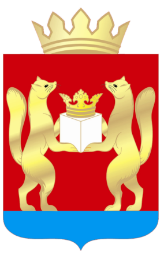 ТАСЕЕВСКИЙ РАЙОННЫЙ СОВЕТ ДЕПУТАТОВКРАСНОЯРСКИЙ КРАЙРЕШЕНИЕ28.12.2021 	            № 15-3О размере денежного поощрения депутатов, выборных должностных лиц, осуществляющих свои полномочия  на постоянной основе, членов выборных органов местного самоуправления и лиц, замещающих иные муниципальные должностиВ соответствии с пунктом 3 Приложения № 3 к Положению об оплате труда депутатов, выборных должностных лиц, осуществляющих свои полномочия на постоянной основе, членов выборных органов местного самоуправления и муниципальных служащих Тасеевского района Красноярского края, утвержденному решением Тасеевского районного Совета депутатов от 29.12.2015 № 2-20 Тасеевский районный Совет депутатов РЕШИЛ:1. Утвердить размер ежемесячного  денежного поощрения депутатов,  выборных должностных лиц, осуществляющих свои полномочия  на постоянной основе, членов выборных органов местного самоуправления и лиц, замещающих иные муниципальные должности на 2022 год в процентном отношении к ежемесячному денежному вознаграждению:-  Председатель ревизионной комиссии района                                                            100 -  %.                          2. Контроль по исполнению настоящего Решения возложить на постоянную комиссию по бюджету, финансам и экономическому развитию.          3. Решение опубликовать на интернет – сайте trsd.ucoz.ru Тасеевского районного Совета депутатов.          4. Решение вступает в силу с   01.01.2022 года.Председатель Тасеевского                                                                районного Совета депутатов                                                             С.Е.Варанкин   